Assessment Cover Sheet 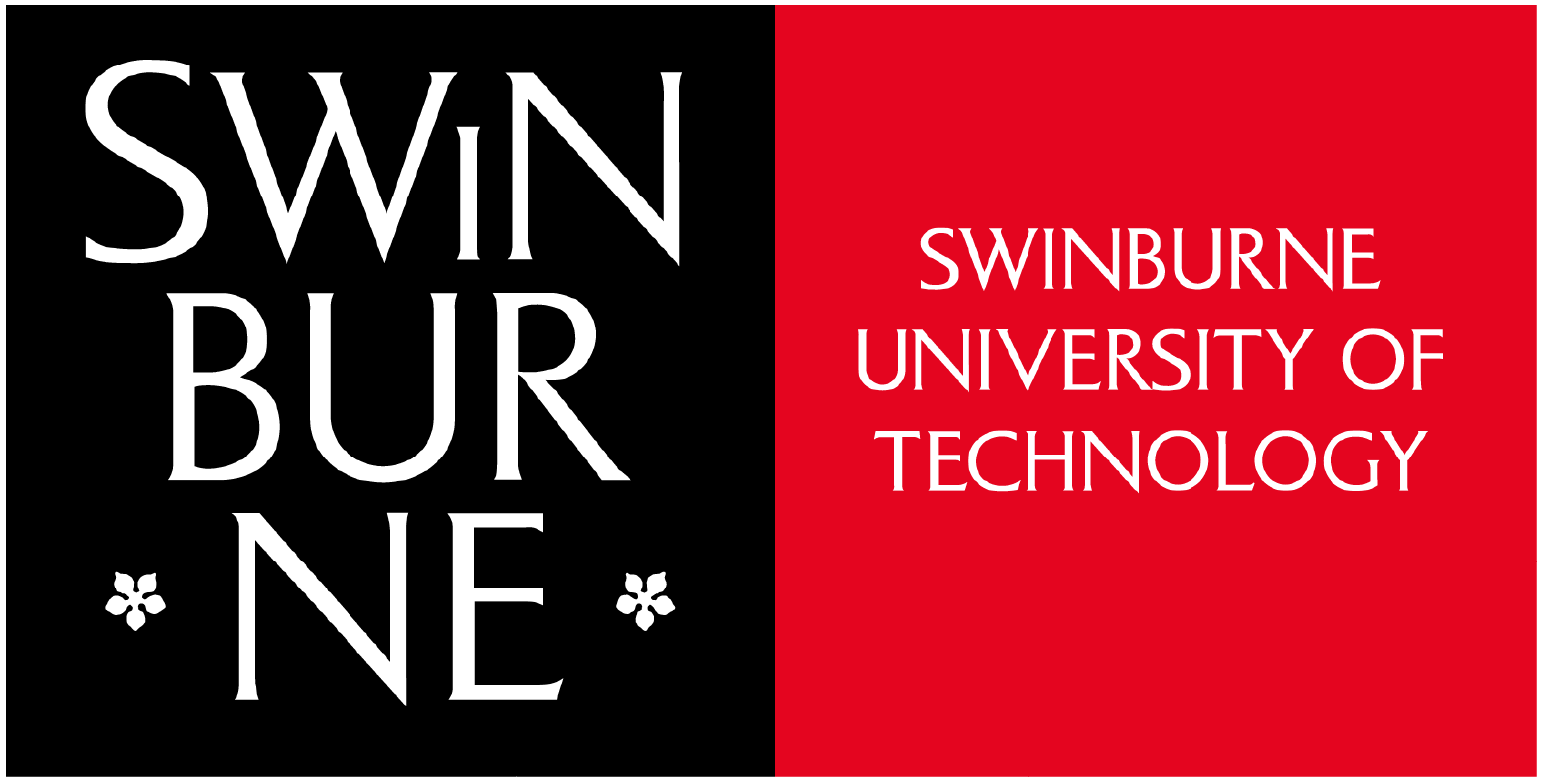 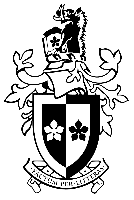 This Assessment Cover Sheet is only to be attached to hard copy submission of assessments.Further information relating to the penalties for plagiarism, which range from a formal caution to expulsion from the University is contained on the Current Students website at https://www.swinburne.edu.my/current-students/manage-course/exams-results-assessmentCopies of this form can be downloaded from the Student Forms web page at https://www.swinburne.edu.my/current-students/manage-course/exams-results-assessment/how-to-submit-work.php ASSESSMENT DETAILSASSESSMENT DETAILSASSESSMENT DETAILSASSESSMENT DETAILSASSESSMENT DETAILSASSESSMENT DETAILSASSESSMENT DETAILSUnit titleUnit titleTutorial /Lab GroupOffice use onlyUnit codeUnit codeDue dateName of lecturer/tutorName of lecturer/tutorAssignment titleAssignment titleFaculty or school date stampSTUDENT(S) DETAILSSTUDENT(S) DETAILSSTUDENT(S) DETAILSSTUDENT(S) DETAILSSTUDENT(S) DETAILSSTUDENT(S) DETAILSSTUDENT(S) DETAILS             Student Name(s)             Student Name(s)             Student Name(s)             Student Name(s)             Student Name(s)Student ID Number(s)Student ID Number(s)(1)(2)(3)(4)(5)(6)DECLARATION AND STATEMENT OF AUTHORSHIPDECLARATION AND STATEMENT OF AUTHORSHIPDECLARATION AND STATEMENT OF AUTHORSHIPDECLARATION AND STATEMENT OF AUTHORSHIPDECLARATION AND STATEMENT OF AUTHORSHIPI/we have not impersonated, or allowed myself/ourselves to be impersonated by any person for the purposes of this assessment.This assessment is my/our original work and no part of it has been copied from any other source except where due acknowledgement is made.No part of this assessment has been written for me/us by any other person except where such collaboration has been authorised by the lecturer/tutor concerned.I/we have not previously submitted this work for this or any other course/unit.I/we  give permission for my/our assessment response to be reproduced, communicated, compared and archived for plagiarism detection, benchmarking or educational purposes. I/we understand that: Plagiarism is the presentation of the work, idea or creation of another person as though it is your own. It is a form of cheating and is a very serious academic offence that may lead to exclusion from the University. Plagiarised material can be drawn from, and presented in, written, graphic and visual form, including electronic data and oral presentations. Plagiarism occurs when the origin of the material used is not appropriately cited.I/we have not impersonated, or allowed myself/ourselves to be impersonated by any person for the purposes of this assessment.This assessment is my/our original work and no part of it has been copied from any other source except where due acknowledgement is made.No part of this assessment has been written for me/us by any other person except where such collaboration has been authorised by the lecturer/tutor concerned.I/we have not previously submitted this work for this or any other course/unit.I/we  give permission for my/our assessment response to be reproduced, communicated, compared and archived for plagiarism detection, benchmarking or educational purposes. I/we understand that: Plagiarism is the presentation of the work, idea or creation of another person as though it is your own. It is a form of cheating and is a very serious academic offence that may lead to exclusion from the University. Plagiarised material can be drawn from, and presented in, written, graphic and visual form, including electronic data and oral presentations. Plagiarism occurs when the origin of the material used is not appropriately cited.I/we have not impersonated, or allowed myself/ourselves to be impersonated by any person for the purposes of this assessment.This assessment is my/our original work and no part of it has been copied from any other source except where due acknowledgement is made.No part of this assessment has been written for me/us by any other person except where such collaboration has been authorised by the lecturer/tutor concerned.I/we have not previously submitted this work for this or any other course/unit.I/we  give permission for my/our assessment response to be reproduced, communicated, compared and archived for plagiarism detection, benchmarking or educational purposes. I/we understand that: Plagiarism is the presentation of the work, idea or creation of another person as though it is your own. It is a form of cheating and is a very serious academic offence that may lead to exclusion from the University. Plagiarised material can be drawn from, and presented in, written, graphic and visual form, including electronic data and oral presentations. Plagiarism occurs when the origin of the material used is not appropriately cited.I/we have not impersonated, or allowed myself/ourselves to be impersonated by any person for the purposes of this assessment.This assessment is my/our original work and no part of it has been copied from any other source except where due acknowledgement is made.No part of this assessment has been written for me/us by any other person except where such collaboration has been authorised by the lecturer/tutor concerned.I/we have not previously submitted this work for this or any other course/unit.I/we  give permission for my/our assessment response to be reproduced, communicated, compared and archived for plagiarism detection, benchmarking or educational purposes. I/we understand that: Plagiarism is the presentation of the work, idea or creation of another person as though it is your own. It is a form of cheating and is a very serious academic offence that may lead to exclusion from the University. Plagiarised material can be drawn from, and presented in, written, graphic and visual form, including electronic data and oral presentations. Plagiarism occurs when the origin of the material used is not appropriately cited.Student signature/sI/we declare that I/we have read and understood the declaration and statement of authorship.Student signature/sI/we declare that I/we have read and understood the declaration and statement of authorship.Student signature/sI/we declare that I/we have read and understood the declaration and statement of authorship.Student signature/sI/we declare that I/we have read and understood the declaration and statement of authorship.(1)(4)(2)(5)(3)(6)